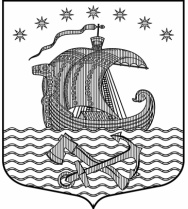 Муниципальное образование Свирицкое сельское поселениеВолховского муниципального района Ленинградской областиАдминистрация Свирицкое сельское поселениеВолховского муниципального района Ленинградской области                                              ПОСТАНОВЛЕНИЕОт   26 октября  2023 года                                                                     №  105О прогнозе основных показателей социально-экономического развития муниципального образования  Свирицкое сельское поселение Волховского муниципального района Ленинградской области на 2024 год и плановый период 2025-2026 годыВ соответствии с пунктом 3 статьи 173 Бюджетного кодекса Российской Федерации, Федеральным законом Российской Федерации от 28 июня 2014 года № 172-ФЗ «О стратегическом планировании в Российской Федерации», Федеральным законом от 06.10.2003 года № 131-ФЗ «Об общих принципах организации местного самоуправления в Российской Федерации» Уставом муниципального образования Свирицкое сельское поселение Волховского муниципального района Ленинградской областипостановляю:Одобрить прогноз основных показателей социально-экономического развития МО Свирицкое сельское поселение Волховского муниципального района Ленинградской области на 2024 год и плановый период 2025-2026 годы (Приложение 1).Глава администрации                                                          В. А. АтамановаПриложение 1к постановлению администрации Свирицкое сельское поселениеот 26.10.2023 №105Прогноз основных показателейСоциально-экономического развития Муниципального образования Свирицкое сельское поселение Волховского муниципального районаЛенинградской области на 2024 год и плановый период2025-2026 годы.Свирицкое сельское поселение Волховского муниципального района  Ленинградской областиСвирицкое сельское поселение Волховского муниципального района  Ленинградской областиСвирицкое сельское поселение Волховского муниципального района  Ленинградской областиСвирицкое сельское поселение Волховского муниципального района  Ленинградской областиСвирицкое сельское поселение Волховского муниципального района  Ленинградской областиСвирицкое сельское поселение Волховского муниципального района  Ленинградской областиСвирицкое сельское поселение Волховского муниципального района  Ленинградской областиСвирицкое сельское поселение Волховского муниципального района  Ленинградской областиОсновные показатели прогноза социально-экономического развития муниципального образования Ленинградской области на 2024-2026 годыОсновные показатели прогноза социально-экономического развития муниципального образования Ленинградской области на 2024-2026 годыОсновные показатели прогноза социально-экономического развития муниципального образования Ленинградской области на 2024-2026 годыОсновные показатели прогноза социально-экономического развития муниципального образования Ленинградской области на 2024-2026 годыОсновные показатели прогноза социально-экономического развития муниципального образования Ленинградской области на 2024-2026 годыОсновные показатели прогноза социально-экономического развития муниципального образования Ленинградской области на 2024-2026 годыОсновные показатели прогноза социально-экономического развития муниципального образования Ленинградской области на 2024-2026 годыОсновные показатели прогноза социально-экономического развития муниципального образования Ленинградской области на 2024-2026 годы№ п/пНаименование, раздела, показателяЕдиница измеренияОтчетОценкаПрогнозПрогнозПрогноз№ п/пНаименование, раздела, показателяЕдиница измерения20222023202420252026IДемографические показатели1Численность населения (на 1 января года)Человек662,0655,0655,0656,0657,01.1в том числе: городскоеЧеловек1.2                      сельскоеЧеловек662,0655,0655,0656,0657,02Численность населения среднегодоваяЧеловек655,0655,5656,5657,53Число родившихся (без учета мертворожденных)Человек2,01,01,01,01,04Число умершихЧеловек15,013,015,015,015,05Естественный прирост ( -убыль)Человек-13,0-12,0-14,0-14,0-14,06Число прибывшихЧеловек25,022,025,025,025,07Число убывшихЧеловек19,010,010,010,010,08Миграционный прирост (-убыль)Человек6,012,015,015,015,09Общий коэффициент рождаемостичел. на 1 тыс. чел. населения1,51,51,51,510Общий коэффициент смертностичел. на 1 тыс. чел. населения19,822,922,822,811Коэффициент естественного прироста (убыли)чел. на 1 тыс. чел. населения-18,3-21,4-21,3-21,312Коэффициент миграционного прироста (убыли)чел. на 1 тыс. чел. населения18,322,922,822,8IIПромышленное производство12Число хозяйствующих субъектов (предприятий, организаций), осуществляющих производственную деятельность на территории поселенияединиц0000012Отгружено товаров собственного производства, выполнено работ и услуг собственными силами (без субъектов малого предпринимательства), всеготыс. руб.0,00,00,00,00,0III% к предыдущему году в действующих ценах0,00,00,00,00,0IIIСельское хозяйство1Продукция сельского хозяйства тыс. руб.0,00,00,00,00,01% к предыдущему году в действующих ценах0,00,00,00,00,01.1Продукция растениеводстватыс. руб.0,00,00,00,00,01.2% к предыдущему году в действующих ценах0,00,00,00,00,01.2Продукция животноводстватыс. руб.0,00,00,00,00,0% к предыдущему году в действующих ценах0,00,00,00,00,0IV1СтроительствоIV1Введено в действие жилых домов на территории муниципального образованияКв. метров общей площади 0,00,00,00,00,023Ввод в действие объектов социально-культурной сферы за счет всех источников финансированияединиц0,00,00,00,00,023Общая площадь жилых помещений, приходящаяся в среднем на одного жителя Кв. метров общей площади на 1 чел.0,00,00,00,0V1ТранспортV1Протяженность автодорог общего пользования местного значения (на конец года)километр23,023,023,023,023,023Протяженность автодорог общего пользования местного значения с твердым покрытием (на конец года)километр22,322,322,322,322,323Удельный вес автомобильных дорог общего пользования местного значения с твердым покрытием в общей протяженности автомобильных дорог общего пользования местного значения (на конец года)%97,097,097,097,0VI1Потребительский рынокVI1Оборот розничной торговли тыс. руб.2% к предыдущему году в действующих ценах#ДЕЛ/0!#ДЕЛ/0!#ДЕЛ/0!#ДЕЛ/0!2Объем платных услуг населению тыс. руб.3% к предыдущему году в действующих ценах#ДЕЛ/0!#ДЕЛ/0!#ДЕЛ/0!#ДЕЛ/0!3Количество торговых точек (магазины, павильоны, автолавки и др.)единиц6,06,06,06,06,045Площадь торгового залаКв. метров общей площади 440,4440,4440,4440,4440,445Количество пунктов общественного питания (рестораны, столовые, кафе и др.)единиц0,00,00,00,00,06VIIКоличество пунктов бытового обслуживания населения (бани, парикмахерские, прачечные, химчистки, ремонтные и пошивочные мастерские, автосервисы)единиц0,00,00,00,00,06VIIМалое и среднее предпринимательство12Количество малых и средних предприятий, включая микропредприятия (на конец года)единиц3,03,03,03,03,012Среднесписочная численность работников на предприятиях малого и среднего предпринимательства (включая микропредприятия)человек7,07,07,07,07,03VIIIЧисло индивидуальных предпринимателей (физических лиц, действующих без образования юридического лица)единиц12,012,012,012,012,03VIIIИнвестиции1Инвестиции в основной капиталтыс. руб.323,11 558,10,00,00,01% к предыдущему году в действующих ценах482,20,00,00,0IX1Консолидированный бюджет муниципального образования IX1Доходы консолидированного бюджета муниципального образования, всеготыс. руб.21 878,918 169,010 148,310 151,48 930,01.11.1.1Собственные (налоговые и неналоговые)тыс. руб.4 758,35 884,44 365,14 500,64 014,51.11.1.1Налоговые доходытыс. руб.4 383,13 712,13 602,53 726,53 864,31.1.21.2Неналоговые доходытыс. руб.375,22 172,3762,6774,1150,21.1.21.2Безвозмездные поступлениятыс. руб.17 120,612 284,65 783,25 650,84 915,522.1Расходы консолидированного бюджета муниципального образования, всеготыс. руб.21 285,718 738,410 148,310 151,48 930,022.1    в том числе муниципальные программытыс. руб.16 378,512 973,74 314,24 183,33 923,03XДефицит/профицит (-/+) консолидированного бюджета муниципального образованиятыс. руб.593,2-569,40,00,00,03XРынок труда и занятость населения12Численность занятых в экономике (среднегодовая)Человек120,0120,0120,0120,0120,012Численность безработных, зарегистрированных в органах государственной службы занятости (на конец года)Человек2,05,03,03,03,034Уровень зарегистрированной безработицы (на конец года)%46,034Количество вакансий, заявленных предприятиями, в  центры занятости населения  (на конец года)Единиц7,02,02,02,02,056Среднесписочная численность работников организаций (без внешних совместителей)Человек24,3526,5026,526,526,556Среднемесячная номинальная начисленная заработная плата в целом по муниципальному образованиюРублей54 584,5055 000,057 200,059 500,061 900,07% к предыдущему году100,8104,0104,0104,07Фонд начисленной заработной платы всех работников по муниципальному образованиютыс. руб.15,917,518,218,919,7XI1Развитие социальной сферыXI1Уровень обеспеченности (на конец года): 1.11.2амбулаторно-поликлиническими учреждениями    посещений в смену на 1 тыс. населения0,0150,0150,0150,0150,0151.11.2общедоступными библиотекамиед. на 1000 населения111111.31.4учреждениями культурно-досугового типа ед. на 1000 населения111111.31.4дошкольными образовательными учреждениямимест на 1000 детей в возрасте 1-6 лет0,0120,0120,0120,0120,012XIIБлагоустройство территорииБлагоустройство территорииБлагоустройство территорииБлагоустройство территорииБлагоустройство территорииБлагоустройство территорииБлагоустройство территории12Количество благоустроенных общественных территорийЕдиниц0000012Количество благоустроенных дворовых территорийЕдиниц00000